                       AURORA’S RESEARCH & TECHNOLOGICAL INSTITUTE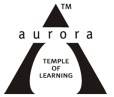 (Formerly Ramappa Engineering College)Hunter Road, Warangal – 506 001DEPARTMENT OF CIVIL ENGINEERING                                                                                                                                     Date: 18-09-2015DEPARTMENT CALENDARS.NONATURE OF THE PROGRAMNAME OF THE PROGRAMDATEDURATION1Department association activity  (4 CIVIL)Video Lecture on concrete structures25/07/201590 minutes2Department association activity  (3 CIVIL)Technical quiz ( For all branches)01/08/2015120 minutes3Department association activity(2&3&4 CIVIL)Student seminars on any cvil engg. topic08/08/2015120 minutes4Department association activity  (4 CIVIL)Guest lecture on water resource engg.22/08/201590 minutes5Department association activity (3&4th CIVIL)Debate on recent earthquake in Nepal29/08/201590 minutes6Project ExhibitionFor final year civil students05/09/2015120 minutes7Department association activity (3&4th CIVIL)Awareness on reasoning & Logical Ability for Competitive exams12/09/2015120 minutes8Activities and IdeasTeam Building Games19/09/2015120 minutes9Video LectureOn Remote sensing  & GIS09/10/201590 minutes10Video LectureOn Disaster Management16/10/201590 minutes11FDPRecent trends in civil Engineering (19th &20th Dec’15) 2 days12Department association activity (4th CIVIL)GATE-practice test09/01/201690 minutes 13Department association activity (2&3&4 CIVIL)Cultural competition ( For civil Students)23/01/2016150 minutes14Department association activity (3&4th CIVIL)Poster Presentation on water conservation methods13/02/201660 minutes15WorkshopOne day workshop on STAAD-PRO20/02/20161 day16Recreation activityVisit to Kinnerasani Dam27/02/20161 day17Industrial visit Visit to KTPS Kotthegudem12/03/20161 day18Guest lectureOn Soil Mechanics19/03/201690 minutes19Department association activityAlumni gathering 26/03/2016120 minutes